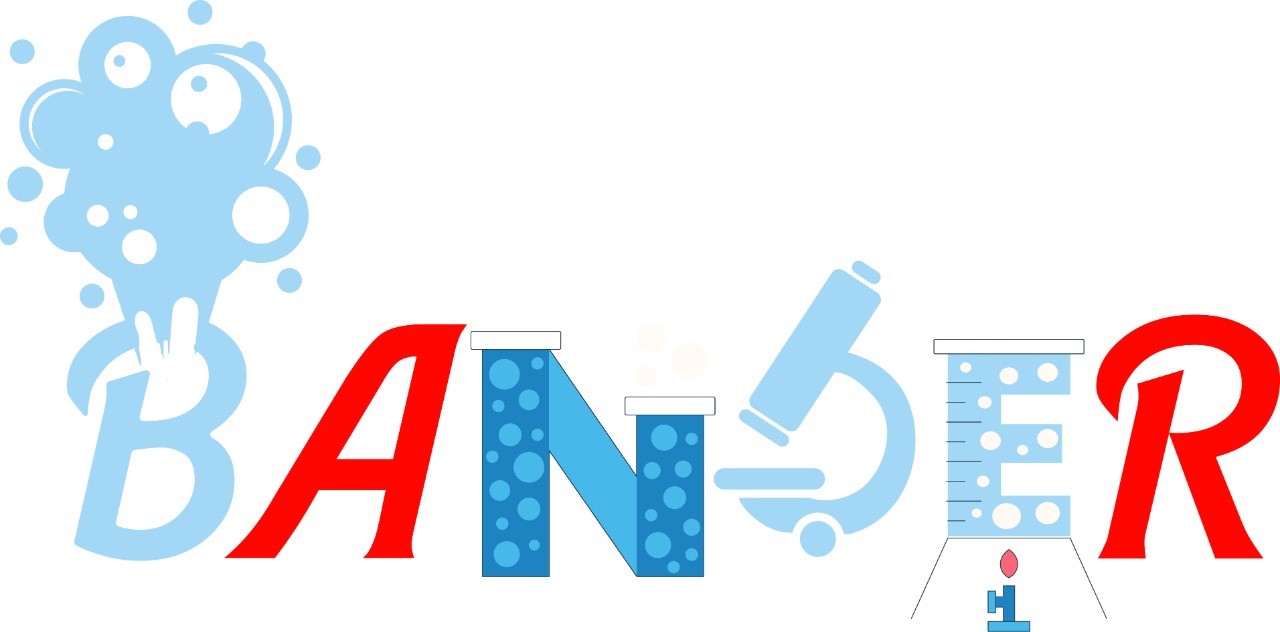 أوراق عمل مادة العلوم للصف الثاني متوسط    الفصل الدرا	 الاول   	معلم المادة  بندر المط	 ي  اسم الطالب    تعريف العلم /  ........................   ........................   ........................   ........................   .  ...........................................   :هو العلم الذي يدرس الأدوات وما خلفته حضارة الانسان .   فروع علم  الآثار ( اقسامه)  :       ...........................................   ...........................................   ...........................................    ...........................................   ...........................................   ......................................................................................   /  هي استعمال المعرفة العلمية للحصول على منتجات و أدوات جديدة .  ** اشكال التقنية :     ........................................... ..............آلات التصوي ر       ............................ .............................ملحوظة / العمل الميداني والعمل المختبري كلا هما مهم في الدرسات العلمية   ت  ................................................   : خطوات أو طريقة يتم إتباعها لحل المشكلات   أكتب خطوات الطريقة العلم ية :    ........................................... / هي الحصول على معلومات باستخدام الحواس   ........................................... / هي النتائج المستخلصة من خلال الملاحظات  الفرضية :  .هي .................................................................................................................... .               عوامل اجراء التجربة  :  ــ ........................................  : هي عوامل لا تتغير أثناء التجربة  .  ــ ........................................  : هو العامل الذي يتم تغييره أثناء التجربة.   ــ ........................................  : هو العامل او الناتج الذي يمكن قياسه اثناء التجربة .  ــ ........................................  : هو معيار يمكن استخدامه للمقارنة مع نتائج التجربة  .  *تحليل البيانات / هي رسوم بيانية او أعمدة تعبر عن مقادير ( اكبر / اقل / اسرع)    *استخلاص النتائج والتواصل / نشر ماتم التوصل اليه   تقوي م  س١ / حـدد الإجـابـة الـصـحـيـحـة:-   س٢ / اذكر اثنين من اشكال التقني ة المستخدمة في علم الاثا ر  ؟    ١٢س٣  / ضع المصطلح العلمي المناسب امام كل جملة  ؟  *** ملاحظة مهمة:صور الاختبار وارفقه في رابط ملف الإنجاز   **   ....................................................  / هي مخاليط متجانسة تكون فيها المواد مختلطة بش كل تام ومنتظم دون ان ترتبط بروابط كيميائية  .  مكونات المحلول :-   .................................................... هي المادة التي تذيب المذاب   .................................................... هي المادة التي تذوب وكأنها اختفت   ملحوظة م همة ** المحلول ذو الكمية الأكبر هو المذيب والمحلول ذو الكمية الأقل المذاب   أنواع المحاليل: -   المحاليل ا لم ائية / هي .................................................... ....................................................  س١ / علل 	ى ال اء م ي عام ؟   الروابط التساهمية :-  الروابط الايونية  : -  س١ / كيف يذيب الماء المركبات الايونية ؟   س١ / كيف يذيب الماء المركبات التساهمية ؟   ملحوظة مهمة ** المثل يذيب المثل(  السكر يذوب في الماء  )   الزيت لايذوب في الماء ( لان الماء قطبي والزيت غير قطب ي  ت  تعريف الذائبية /  ..............................................................................................................................     .  الع وامل المؤثرة في سرعة الذوبا ن                       ................................................... ...................................................   -                        ................................................... ...................................................سحق وطحن المذاب  تعريف المحلول المشبع  / ................................................... ................................................... ..............................  تعريف التركيز / ................................................... ................................................... ..............................  المحاليل الحمضية : -   المحاليل القاعدي ة  :-   الرقم الهيدروجيني ph:  هو  ............................ ............................ ............................ ............................  .    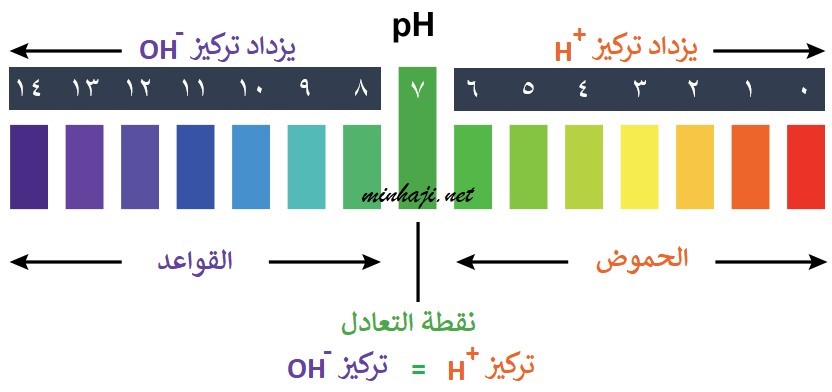 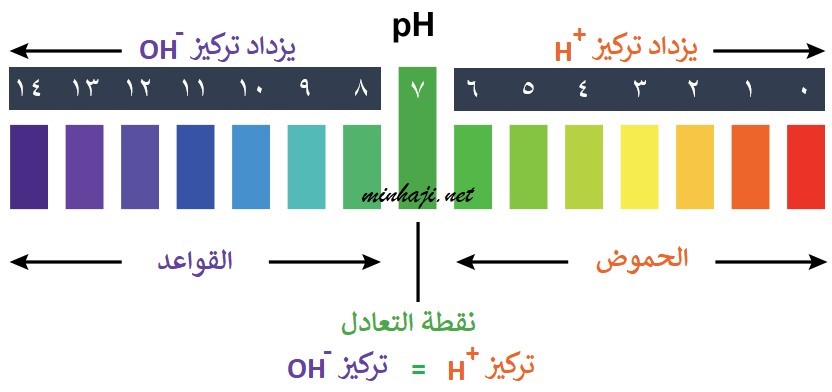 يتدرج الرقم الهيدروجيني من ............................  الى ............................         الرقم ( ٠ ) يمثل ............................................    مثل  .............................................        الرقم ( ٧ ) يمثل ............................................    مثل .................................................        الرقم ( ١٤ ) يمثل ........................................    مثل  ...............................................  ............................................    هي مركبات تستخدم للكشف عن المحاليل الحمضية والقاعدية من خلال   تغير لونها باختلاف الرقم الهيدروجيني.   من الكواشف المستخدمة  .........................................................    و .......................................................      التعادل / ................................................................................................................................................      معادلة التعادل :-     حمض + قاعدة                      ملح + ماء    ملاحظة / الحصة القادمة تجربة الكواشف   تقوي م  س١/ حـدد الإجـابـة الـصـحـيـحـة:-   س٢ / اذكر أنوا ع المخاليط والفرق بينهم   ؟  (درجتان )  س٣  / ضع المصطلح العلمي المناسب امام كل جملة  ؟  س٤ / اذكر أنواع المحاليل     -٣                                      -٢                                 - ١*** ملاحظة مهم ة: -  صور الاختبار وارفقه في رابط ملف الإنجاز الخاص بفصلك                                                                          أ / بندر المطيري  ت  المادة : ...................................................................................................................  * حالات المادة أربع هي  :  ١ ـ  .....................................  ٢ ـ .....................................  ٣ ـ .....................................  ٤ ـ  .....................................    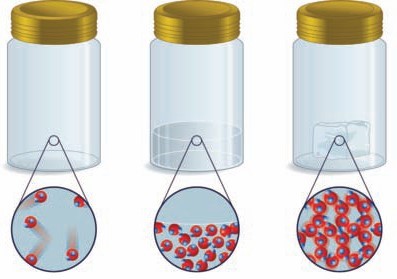         الحالة  ..........................         الحالة  ..........................          الحالة  ..........................       س١/ ما الذي يحدد حالة المادة                   -٢                                          - ١*............................................... / هي مواد تترتب الجزيئات فيها بشكل منتظم ومتكرر في المادة                               مثل /  السكر و .....................................  و.....................................    *...............................................  /  هي مواد ترتيب الجزيئات فيها بشكل عشوائي في المادة                               مثل / المطاط  و ..................................... و .....................................    ت  * اللزوجة  : ...........................................................................................................................................    مثل / .....................................  و  الزيت     ملاحظة / تقل لزوجة السائل مع ارتفاع درجة الحرارة والعكس صحيح   ................................................................ / هو قوة غير متوازنة تئثر في جسيمات سطح السائل فيبدو كغشاء مرن مشدو د        مثل ......................................................................    الحالة البلازما :-  هي احد حالات المادة وتحدث عن درجة الحرارة العالية مثل .....................................  و .....................................  و أضوا ء النيون      .تجربة الفلفل الأسود والصابون   ت  ** جسيمات المادة لها نوعين من الطاقة ................................................... و .......................................................   ..................................................... : هي مجموع طاقتي الوضع والحركة لجميع جسيمات الجسم .  ..................................................... : هي متوسط الطاقة الحركية للجسيمات المكونة للجسم .  ..................................................... : هي عملية انتقال الطاقة الحرارية من الجسم الاسخن الى الجسم الابرد.   الحرارة النوعية هي / ....................................................... ....................................................... .............................................  **ملاحظة مهمه " كلما كانت الحرارة النوعية للمادة النقية عالية فإنها تبرد وتسخن ببطء  "  أعلى المواد حرارة نوعية هو .......................................................  ** التغيرات بين حالات المادة  :  س ١ / الرسم التالي يبـين تحولات حالات المادة  ؟  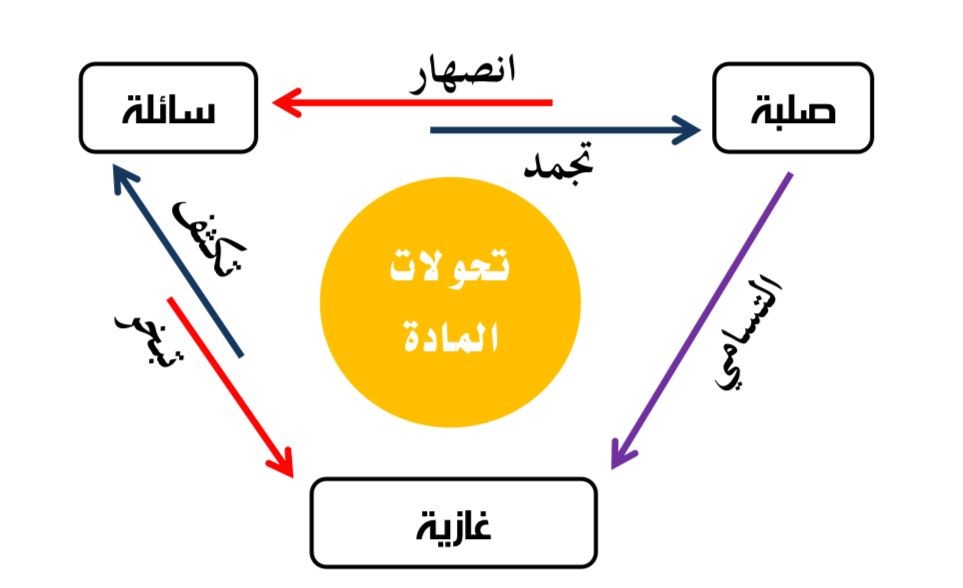 ملاحظة   ( الانصهار و التبخر والتسامي ) تكتسب المادة طاقة حرا ية ( التجمد و التكثف ) تفقد المادة طاقة حرا ي ة  ت  ** في الجدول التالي ضع الرقم من العمود ( أ ) أمام ال عبارة المناسبة في العمود ( ب:  )  درجة غليان الماء تساوي ....................................................... درجة تجمد الماء تساوي .......................................................  ت  تعريف المائع / هو ......................................................................................................................................    .  ...................................................   : هو القوة المؤثرة على سطح ما مقسومة على مساحت ه   .   *حساب الضغط   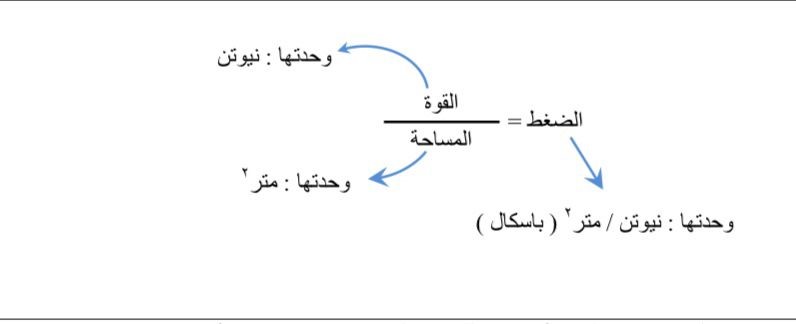 العوامل المؤثرة على الضغط:-  - ....................................... يزداد الضغط بزيادة القوة ( تناسب طردي)  - ....................................... يزداد الضغط بنقصان المساحة(  تناسب عكسي)  مثال / أحسب الضغط الناتج عن قوة مقدارها ٢٥ نيوتن وتؤثر على سطح مساحته ١٠ متر تربيع ؟  واجب  / أحسب الضغط الناتج عن قوة مقدارها ٤٥ نيوتن وتؤثر على سطح مساحته ٢٠ متر تربيع ؟  الضغظ الجوي: - هو .........................................................................................................  فائدته: - يساعد في الشرب بالماصة ويبلغ مقداره عند سطح البحر ١٠١٫٣ كيلو باسكال  يقل الضغط الجوي ................................................. ويزداد .................................................  ت  الطفو والانغمار   تعر يف قوة الدفع : ..............................................................................................  .  س١/ متى يطفو الجسم ومتى ينغمر  ؟  ............................................... عندما تكون ( قوة الدفع = قوة الجسم )  ............................................... عندما تكون ( قوة الدفع أصغر من وزن الجسم)   مبدأ ارخميدس  : ............................................... ............................................. ....................................................................  ...............................................: هي مقدار كتله الجسم مقسومة على حجمه   .  *ملاحظة مهمة * يساعد فهم الكثافة على توقع طفو الجسم او انغماره  كثافة الجسم أكبر من كثافة المائع ............................................. كثافة الجسم أقل من كثافة المائع ............................................... كثافة الجسم تساوي كثافة المائع ............................................... ................................................... هو الزيادة في الضغط على مائع محصور والناتج عن قوة خارجية تنتقل بالتساوي الى جميع أجزاء السائل .  مثل ............................................... و ............................................... فائدته رفع الاجسام الثقيلة بواسطة قوى صغير ة مضخات القوة هي ..................... ................................................... ................................................................  س١/ حـدد الإجـابـة الـصـحـيـحـة:-   س٢ / عدد حالات المادة ؟     -٤                         -٣                         -٢                           - ١س٣ / جسم مساحة سطحه ٣م اثرت بقوة مقدارها ٢٧٠ نيوتن احسب مقدار الضغط الواقع علي ه  ؟  س٤ / ضع المصطلح العلمي المناسب امام كل جملة  ؟  *** ملاحظة مهم ة: -  صور الاختبار وارفقه في رابط ملف الإنجاز الخاص بفصلك                                                                          أ / بندر المطيري  ت  تعريف الطاقة/ .......................................................................................................................................  ...............................................: هي الطاقة التي يمتلكها الجسم بسبب حركته   .  تعتمد الطاقة الحركية على  :-          -٢                                    - ١...............................................: هي طاقة مختزنة في الجسم بسبب موضعه   .  تعتمد طاقة الوضع على :-        -٢                                    - ١أشكال أخرى للطاقة :-   التحول هو تغير في بنية المادة أو تركيبه ا  * قانون حفظ الطاقة   : ............................................... ............................................... ............................................      *المصدر الرئيسي للطاقة في الأرض هي ...............................................    الطاقة تغير شكلها  :         تقوي م  تعريف المولد الكهربائي  /.......................................................................................................................................  يتركب المولد الكهربائي من:   ١ -                                    ٢- مجال مغناطيس ي  ............................................... هو مجموعة من شفرات المراوح وتستخدم في تحريك الملف وإنتاج طاقة                                                               كهربائية ( انظر الشكل ١٥ ص ١١٣ )   مكونات محطات الطاقة :-  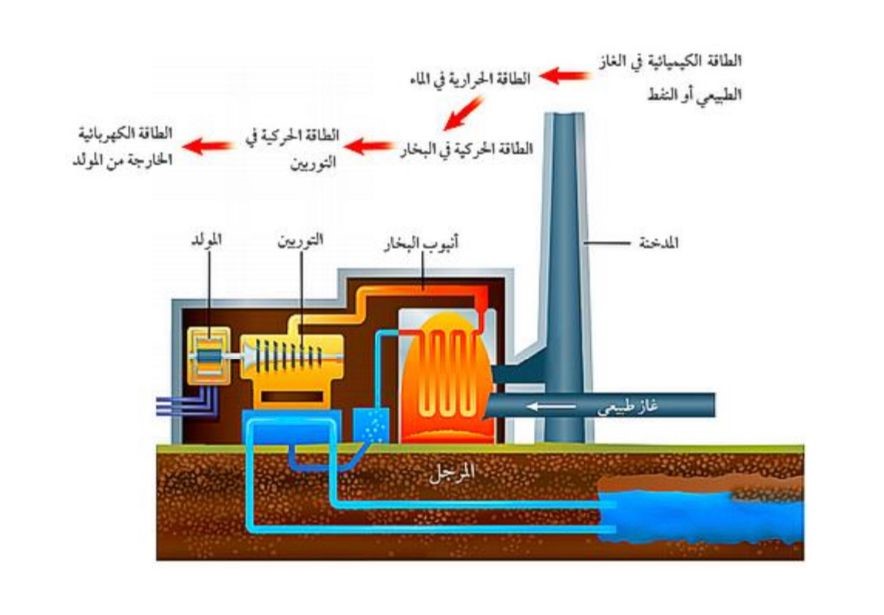 *سلسلة تحولات الط اقة 	 محطات ت و ليد الطاقة الكه بائية  : -  طاقة كيميائي ة                طاقة حرا ية                 طاقة ح ركية             طاقة كه بائي ة    (                    )        (                     )         (                          )         (                      ) ............................................... هو عبارة عن الفحم الحجري والنفط والغاز الطبيعي   تقوي م  حـدد الإجـابـة الـصـحـيـحـة: -   س٢ / اذكر قانون حفظ الطاقة  ؟  س٣ / على ماذا تعتمد الطاقة الحركية  ؟       -٢                                     - ١س٤  / ضع المصطلح العلمي المناسب امام كل جملة ؟ ( ٤درجا ت )  *** ملاحظة مهم ة: -   صور الاختبار وارفقه في رابط ملف الإنجاز الخاص بفصل   كل ام وانتم بخير  أ / بندر المطيري  أسل وب  العلم  الدرس الأول 	ا	  لتاريخ :    /      /     ١٤٤٤هـ الفصل الدراسي الأول        ٢٠-١٨رقم الصفحة  في  الكتاب حل المشكلات بطريقة علمية  الدرس الثاني التاريخ :    /       /    ١٤٤٤ه ـ الفصل الد راسي الأول        ٢٦-٢٢رقم الصفحة  في  الكتاب العلم وتفا علات الاجسام تقويم التاريخ :    /      /     ١٤٤٤هـ اسم الطالب/      ٣٣ -١٨رقم الصفحة  في  الكتاب عوامل لا تتغير اثناء التجرب ة  عوامل لا تتغير اثناء التجرب ة  عوامل لا تتغير اثناء التجرب ة    1العامل التاب ع   Dالفرضي ة   Cالعامل المستق ل   Bالثواب ت    Aعوامل تتغير اثناء التجرب ة  عوامل تتغير اثناء التجرب ة  عوامل تتغير اثناء التجرب ة    2الثواب ت   Dالمتغير المستق ل   Cالفرضي ة   Bالعينة الضابط ة    Aالمصطلح   التعري ف  م  أسلو ب لفهم العالم من حولن ا    ١عبارة يمكن فحصها واختباره ا    ٢٣  هو العلم ال ذي يدرس الأدوا ت وما خلفته حضارة الانسا ن  ٣  هو العلم ال ذي يدرس الأدوا ت وما خلفته حضارة الانسا ن  ................................................ /  هي مادة لها نفس الخصائص ولايمكن تجزئتها الى مواد ابسط بواسطة العمليات الفيزيائية مثل العنصر والمركبا ت  تعريف المخاليط / ................................................ ................................................ ................................................  * أنواع المخال يط  :   ................................................ /  هي مادة لها نفس الخصائص ولايمكن تجزئتها الى مواد ابسط بواسطة العمليات الفيزيائية مثل العنصر والمركبا ت  تعريف المخاليط / ................................................ ................................................ ................................................  * أنواع المخال يط  :   ................................................ /  هي مادة لها نفس الخصائص ولايمكن تجزئتها الى مواد ابسط بواسطة العمليات الفيزيائية مثل العنصر والمركبا ت  تعريف المخاليط / ................................................ ................................................ ................................................  * أنواع المخال يط  :   ................................................ /  هي مادة لها نفس الخصائص ولايمكن تجزئتها الى مواد ابسط بواسطة العمليات الفيزيائية مثل العنصر والمركبا ت  تعريف المخاليط / ................................................ ................................................ ................................................  * أنواع المخال يط  :   ................................................ /  هي مادة لها نفس الخصائص ولايمكن تجزئتها الى مواد ابسط بواسطة العمليات الفيزيائية مثل العنصر والمركبا ت  تعريف المخاليط / ................................................ ................................................ ................................................  * أنواع المخال يط  :   ................................................ /  هي مادة لها نفس الخصائص ولايمكن تجزئتها الى مواد ابسط بواسطة العمليات الفيزيائية مثل العنصر والمركبا ت  تعريف المخاليط / ................................................ ................................................ ................................................  * أنواع المخال يط  :   ................................................ /  هي مادة لها نفس الخصائص ولايمكن تجزئتها الى مواد ابسط بواسطة العمليات الفيزيائية مثل العنصر والمركبا ت  تعريف المخاليط / ................................................ ................................................ ................................................  * أنواع المخال يط  :   ................................................ /  هي مادة لها نفس الخصائص ولايمكن تجزئتها الى مواد ابسط بواسطة العمليات الفيزيائية مثل العنصر والمركبا ت  تعريف المخاليط / ................................................ ................................................ ................................................  * أنواع المخال يط  :                هي مخال يط تكون في المواد غير موزعة بانتظام , ولا تمتزج فيها المواد بشكل منتظم هي مخال يط تكون في المواد غير موزعة بانتظام , ولا تمتزج فيها المواد بشكل منتظم هي مخال يط تكون في المواد غير موزعة بانتظام , ولا تمتزج فيها المواد بشكل منتظم    يصعب فصله ا هي مخاليط تكون فيها الموا د مختلطة بشكل تام ومنتظم دون ان ترتبط بروابط كيميائية  هي مخاليط تكون فيها الموا د مختلطة بشكل تام ومنتظم دون ان ترتبط بروابط كيميائية  هي مخاليط تكون فيها الموا د مختلطة بشكل تام ومنتظم دون ان ترتبط بروابط كيميائية    ملاحظة مه مة ** يسمى المخلوط المتجانس (( محلول ))   ملاحظة مه مة ** يسمى المخلوط المتجانس (( محلول ))   ملاحظة مه مة ** يسمى المخلوط المتجانس (( محلول ))   ملاحظة مه مة ** يسمى المخلوط المتجانس (( محلول ))   ملاحظة مه مة ** يسمى المخلوط المتجانس (( محلول ))   ملاحظة مه مة ** يسمى المخلوط المتجانس (( محلول ))   ملاحظة مه مة ** يسمى المخلوط المتجانس (( محلول ))   ملاحظة مه مة ** يسمى المخلوط المتجانس (( محلول ))   بع المحاليل والذائبية  بع المحاليل والذائبية  بع المحاليل والذائبية  الدرس الرابع التاريخ :    /      /     ١٤٤٤هـ التاريخ :    /      /     ١٤٤٤هـ الفصل الدراسي الأول   الفصل الدراسي الأول   الفصل الدراسي الأول        ٤١-٣٩رقم الصفحة  في  الكتاب رقم الصفحة  في  الكتاب أمثلة  المذاب  المذي ب  نوع المحلول  الخل والماء حمض ا لخليك  سائل     سائل     -١غاز    سائل     -١صلب     سائل     -١بخار الماء في الهواء   سائل   غاز  ٢-المحاليل الغازية   غاز  غاز  ٢-المحاليل الغازية   الغبار في الهواء   صلب   غاز  ٢-المحاليل الغازية   الزئبق والفضة   سائل   صلب     -٣  -غاز  صلب     -٣صلب   صلب     -٣أ / بنالروابط التساهمية   والايونية  الدرس الخامس التاريخ :    /       /     ١٤٤٤هـ الفصل الدراسي الأول        ٤٣-٤١رقم الصفحة  في  الكتاب تعريف الرابطة التساهمي ة  جزئ الهيدروجين   مثل    -١                   انواعها   ٢-  	 جزئ الماء   ٢-  	 جزئ الماء   ٢-  	 جزئ الماء                      انواعها   تسمى المركبات التي فيها  هذا النوع من الروابط المركبات الجزيئي ة  تسمى المركبات التي فيها  هذا النوع من الروابط المركبات الجزيئي ة  تسمى المركبات التي فيها  هذا النوع من الروابط المركبات الجزيئي ة  ملاحظة   تعريف الرابطة الايوني ة    تعريف الرابطة الايوني ة    مثا ل  تسمى المركبات التي فيها هذا النوع من الروابط المركبات الايونية   ملاحظ ة  الذائبية  الدرس الس  ادس التاريخ :    /      / ١٤٤٤هـ الفصل الدراسي الأول        ٤٦-٤٣رقم الصفحة  في  الكتاب المحاليل الحمضية  الدرس الثامن التاريخ :    /      / ١٤٤٤هـ الفصل الدراسي الأول        ٥٠-٤٨رقم الصفحة  في  الكتاب    تعريف الاحماض   ١٢– موصلة للكهربا ء  – تتفاعل بقوة مع الفلزات  ١٢– موصلة للكهربا ء  – تتفاعل بقوة مع الفلزات    خصائص الاحماض  في الطعام                                               مثل  .......................................... ........................................................................................... .              مثل حمض الكبريتيك   في تنظيف المعادن ( الفلزات             )          مثل  ........................................ في تكون الكهوف                                      مثل  .........................................  في الطعام                                               مثل  .......................................... ........................................................................................... .              مثل حمض الكبريتيك   في تنظيف المعادن ( الفلزات             )          مثل  ........................................ في تكون الكهوف                                      مثل  .........................................      استخداماتها   أحمـــــــــــاض ضعيفة  أحمـــــــــــ اض قوي ة  أمثلة على الاحما	 ض   ........................................حمض النتري ك  ........................................حمض الكبريتيك حمض النتري ك  أمثلة على الاحما	 ض  المحاليل القاعدية  الدرس التاسع التاريخ :    /      / ١٤٤٤هـ الفصل الدراسي الأول        ٥١-٥١رقم الصفحة  في  الكتاب      تعريف القواعد   ١٢– موصلة للكهربا ء  – تتفاعل مع الفلزات بشكل اقل من الاحما	 ض    - ٥١٢– موصلة للكهربا ء  – تتفاعل مع الفلزات بشكل اقل من الاحما	 ض    - ٥  خصائص القواعد   في مستحضرات التنظيف                                                ........................................................................................... .              مثل هيدروكسيد الكالسيوم   في المنظفات وتسليك المجاري                     مثل  ........................................ في مستحضرات التنظيف                                                ........................................................................................... .              مثل هيدروكسيد الكالسيوم   في المنظفات وتسليك المجاري                     مثل  ........................................     استخداماتها   قواعد ضعيف ة  قواعد قوي ة   أمثلة على القواعد   ........................................الامونيا  ........................................هيدروكسيد البوتاسيو م  أمثلة على القواعد  الرقم الهيدروجيني الدرس العاشر التاريخ :    /      / ١٤٤٤هـ الفصل الدراسي الأول    ٥٥-٥٢رقم الصفحة  في  الكتاب المحاليل والذائبية   تقويم التاريخ :    /      /     ١٤٤٤هـ اسم الطالب/      ٦٣ -٣٨رقم الصفحة  في  الكتاب من طرق زيادة معدل سرعة ذوبان المواد الصلبة في السائلة  من طرق زيادة معدل سرعة ذوبان المواد الصلبة في السائلة  من طرق زيادة معدل سرعة ذوبان المواد الصلبة في السائلة  من طرق زيادة معدل سرعة ذوبان المواد الصلبة في السائلة  من طرق زيادة معدل سرعة ذوبان المواد الصلبة في السائلة  من طرق زيادة معدل سرعة ذوبان المواد الصلبة في السائلة    1جميع ما سب ق   Dالسحق والطح ن   Cالتسخي ن   Bالتحري ك   Aهو مقياس لحمضية او قاعدية المحلو ل  هو مقياس لحمضية او قاعدية المحلو ل  هو مقياس لحمضية او قاعدية المحلو ل  هو مقياس لحمضية او قاعدية المحلو ل  هو مقياس لحمضية او قاعدية المحلو ل  هو مقياس لحمضية او قاعدية المحلو ل    2لا شيء مما سب ق   Dالتعادل   Cالرقم الهيدروجين ي   Bالتركي ز   Aطعمها لاذع و موصلة للكهرباء وتتفاعل مع الفلزات  طعمها لاذع و موصلة للكهرباء وتتفاعل مع الفلزات  طعمها لاذع و موصلة للكهرباء وتتفاعل مع الفلزات  طعمها لاذع و موصلة للكهرباء وتتفاعل مع الفلزات  طعمها لاذع و موصلة للكهرباء وتتفاعل مع الفلزات  طعمها لاذع و موصلة للكهرباء وتتفاعل مع الفلزات   3لا شيء مما سب ق   Dالمركبات التساهمي ة   Cالمحاليل القاعدي ة   Bالمحاليل الحمضي ة  A يستخدم في تنظيف المعادن    يستخدم في تنظيف المعادن    يستخدم في تنظيف المعادن    يستخدم في تنظيف المعادن    يستخدم في تنظيف المعادن    يستخدم في تنظيف المعادن     4الخل   Dحمض الستري ك  Cحمض الهيدروكلوري ك   Bهيدروكسيد الكلوريك  Aالمصطلح   التعري ف  م  المادة التي تذوب وكأنها اختفت     ١هو مقياس لحامضية وقاع دية المحلول    ٢هي مركبات تستخدم للكشف عن المحاليل الحمضية والقاعدية من خلال تغير لونها باختلاف الرقم الهيدروجيني    ٣المادة الدرس الحادي عشر التاريخ :    /       / ١٤٤٤هـ الفصل الدراسي الأ ول        ٧٣-٧٠رقم الصفحة  في  الكتاب الحالة الغازية  الحالة السائلة  الحالة الصلبة  الحالة   متغي ر  الشكل  ثاب ت  ثاب ت  الحجم   	  		متوس ط ة  		  		متوس ط ة  	  قوة التماسك  الانتشا ر    الحركة  بع المادة الدرس الثاني   عشر التاريخ :     /      /    ١٤٤٤ هـ الفصل الدراسي الأول        ٧٤-٧٣رقم الصفحة  في  الكتاب الحرارة وتحولات المادة الدرس الثالث عشر  التاريخ :    /       /   ١٤٤٤ ه ـ الفصل الدراسي الأول        ٨١-٧٥رقم الصف حة  في  الكتاب بع تحولات الحرارة  الدرس ال رابع عشر    التاريخ :     /      /    ١٤٤٤ هـ الفصل الدراسي الأ ول        ٨١-٧٨رقم الصفحة  في  الكتاب ب الرقم اسم الح الة أ تحول المادة من الحالة الصلبة الى السائلة      التبخر  ١تحول المادة من الحالة السائلة الى الغازية التكث ف  ٢  تحول المادة من الحالة السائلة الى الصلبة الانصها ر  ٣  تحول المادة من الحالة الصلبة الى الغازية دون المرور بالحالة السائلة التجمد  ٤  تحول المادة من الحالة الغازية الى السائلة التسام ي  ٥سلوك الموائع الدرس الخامس عشر  التاريخ :    /       /    ١٤٤٤ هـ الفصل الدراسي الأول        ٨٦-٨٣رقم الصفحة  في  الكتاب بع سلوك الموائع الدرس السادس   عشر  التا ريخ :     /      /    ١٤٤٤ هـ الفصل الدراسي الأول        ٩٠-٨٧رقم الصفحة  في  الكتاب المادة   و القلب   تقويم التاريخ :    /      /     ١٤٤٤هـ مثل معجون الاسنان اسم الطالب/      ٩١ -٧٠رقم الصفحة  في  الكتاب تحول المادة من الحالة الصلبة الى الحالة السائل ة  تحول المادة من الحالة الصلبة الى الحالة السائل ة  تحول المادة من الحالة الصلبة الى الحالة السائل ة  تحول المادة من الحالة الصلبة الى الحالة السائل ة  تحول المادة من الحالة الصلبة الى الحالة السائل ة  تحول المادة من الحالة الصلبة الى الحالة السائل ة  تحول المادة من الحالة الصلبة الى الحالة السائل ة    1التسام ي   Dالتجم د   Cالتبخ ر   Bالأنصها ر    Aتحول المادة من الحالة السائلة الى الحالة الصلب ة  تحول المادة من الحالة السائلة الى الحالة الصلب ة  تحول المادة من الحالة السائلة الى الحالة الصلب ة  تحول المادة من الحالة السائلة الى الحالة الصلب ة  تحول المادة من الحالة السائلة الى الحالة الصلب ة  تحول المادة من الحالة السائلة الى الحالة الصلب ة  تحول المادة من الحالة السائلة الى الحالة الصلب ة    2التسام ي   Dالتجم د   Cالتبخ ر   Bالأنصها ر   Aتحول المادة من الحالة الغازية الى الحالة السائل ة  تحول المادة من الحالة الغازية الى الحالة السائل ة  تحول المادة من الحالة الغازية الى الحالة السائل ة  تحول المادة من الحالة الغازية الى الحالة السائل ة  تحول المادة من الحالة الغازية الى الحالة السائل ة  تحول المادة من الحالة الغازية الى الحالة السائل ة  تحول المادة من الحالة الغازية الى الحالة السائل ة    3التسام ي   Dالتجم د   Cالتكاث ف   Bالأنصها ر   Aتحول المادة من الحالة الصلبة الى الحالة الغازية د ون المرور بالحالة السائل ة  تحول المادة من الحالة الصلبة الى الحالة الغازية د ون المرور بالحالة السائل ة  تحول المادة من الحالة الصلبة الى الحالة الغازية د ون المرور بالحالة السائل ة  تحول المادة من الحالة الصلبة الى الحالة الغازية د ون المرور بالحالة السائل ة  تحول المادة من الحالة الصلبة الى الحالة الغازية د ون المرور بالحالة السائل ة  تحول المادة من الحالة الصلبة الى الحالة الغازية د ون المرور بالحالة السائل ة  تحول المادة من الحالة الصلبة الى الحالة الغازية د ون المرور بالحالة السائل ة    4التسام ي   Dالتجم د   Cالتبخ ر   Bالأنصها ر   Aكل مايشغل حيز وله كتل ة    1الخاصية التي تعبر عن مقاومة السائل للجريا ن   2هي مجموع طاقتي الوضع والحركة لجم يع جسيمات الجس م   3ما الطاقة  الدرس السابع عشر  التاريخ :    /       /    ١٤٤٤ هـ الفصل الدراسي الأول   	 ١٠٦    	-١٠٢رقم الصفحة  في  الكتاب تعريفها  الطاقة  الرقم  هي الطاقة التي تمتلكها جميع الاجسام وتز داد بزيادة درجة حرارة الجس م    ١هي طاقة مخزنة في الروابط الكيميائية بين ذرات الروابط الكيميائي ة    ٢الطاقة الضوئي ة    ٣  الطاقة الكهربائي ة    ٤هي الطاقة المخزنة في انوية الذرات     ٥تحولات الطاقة  الدرس الثامن عشر التاريخ :     /      / ١٤٤٤ه ـ الفصل الدراسي الأول   	 ١١١    	  - ١٠٧رقم الصفحة  في  الكتاب اشكال الطاقة المختلفة اثناء التحول  مثا ل  نوع تحول الطاق ة  تحول الطاقة في     ..............................تحولات الطاق ة    ..............................تحول الطاقة في العضلات   تحولات الطاق ة    ..............................  المذياع     تحولات الطاقة الكهربائي ة    الاحتراق ( الشمعة  )  تحولات الطاق ة    ..............................  التيار الكهربائ ي  تحولات الطاق ة    ..............................  المدفأه  تحولات الطاق ة    ..............................المصبا ح  تحولات الطاق ة    ..............................سلك فلزي  تحولات الطاق ة    ..............................بع تحولات الطاقة    الدرس التاسع عشر    التاريخ :    /      /     ١٤٤٤هـ الفصل الدراسي الأول     ١١٤  	 -١١٢رقم الصفحة  في  الكتاب الطاقة  تقويم   التاريخ :    /      /     ١٤٤٤هـ اسم الطالب/  	  ١١٥  	 -١٠٢رقم الصفحة  في  الكتاب ما نوع طاقة كتاب مستقر على سطح طاول ة   ...... .  ما نوع طاقة كتاب مستقر على سطح طاول ة   ...... .  ما نوع طاقة كتاب مستقر على سطح طاول ة   ...... .  ما نوع طاقة كتاب مستقر على سطح طاول ة   ...... .  ما نوع طاقة كتاب مستقر على سطح طاول ة   ...... .    1ضوئي ة     Dحركي ة    Cوض ع   Bكيميائية     Aيمكن وصف الطاقة الضوئية بأنها طاقة . . .  يمكن وصف الطاقة الضوئية بأنها طاقة . . .  يمكن وصف الطاقة الضوئية بأنها طاقة . . .  يمكن وصف الطاقة الضوئية بأنها طاقة . . .  يمكن وصف الطاقة الضوئية بأنها طاقة . . .    2حركي ة   Dنووي ة   Cإشعاعي ة   Bكيميائية   Aما شكل الطاقة التي في الطعام   ...... .  ما شكل الطاقة التي في الطعام   ...... .  ما شكل الطاقة التي في الطعام   ...... .  ما شكل الطاقة التي في الطعام   ...... .  ما شكل الطاقة التي في الطعام   ...... .    3كهربائي ة   Dوض ع   Cإشعاعي ة   Bكيميائية   Aالمصطلح   التعري ف  م  هي المقدرة على انجاز شغل     ١جهاز يحول الطاقة الحركية الى طاقة كهربائية     ٢الطاقة التي يحملها الجسم بسبب حركته    ٣الطاقة التي يحملها التيار الكهربائي    ٤